Приложение 3к приказу от 10.05.2023 г. № 56«О     создании в МБОУ «Башкатовская средняя общеобразовательная школа»                                                                                                                  Центра образования ествественно-научной                                                                                                                   направленности «Точка роста»»Утверждаю.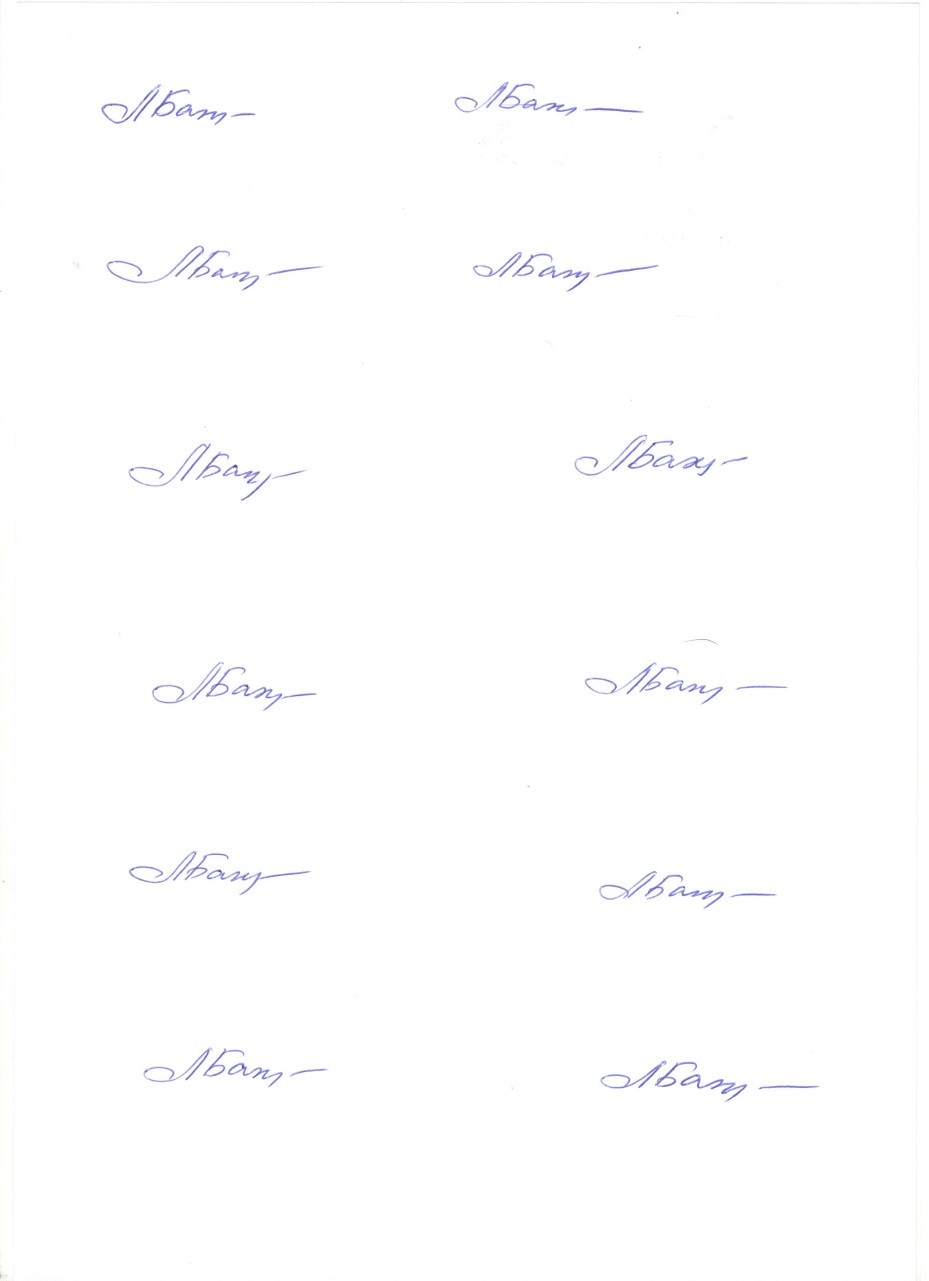 Директор школы:__________Л.Н.Бахилова  Приказ № 56 от 10.05. 2023 годаПлан учебно-воспитательных, внеурочных мероприятийв Центре образования естественно-научной направленности«Точка роста» на 2023-2024 уч.год№	Наименование мероприятия1	Формирование групп по внеурочнойдеятельности2	Урок-цифры3	«Экспериментариум», посвященный 311-летию со дня рождения М.В.Ломоносова (19.11.1711 г.р)4	Неделя точных наук, посвященная 116 –летию со дня рождения советского ученого и конструктора в области ракетостроения и космонавтики С.П.Королева (12.01.1907 г.р)5	Неделя естественных наук6	ПроведениеКраткое содержаниеФормирование группРазвитие цифровых компетенций Серия практических работ по проведению различных экспериментов Цикл мероприятий по плану точных наукЦикл мероприятий по отдельному плану ОткрытыеКатегории участников мероприятия Обучающиеся и педагогиОбучающиеся 1-9 классовОбучающиеся 7-9 классовОбучающиеся 7-9 классовОбучающиеся 7-9 классовРодители,Сроки проведения мероприятия СентябрьВ течении годаНоябрьНоябрьДекабрьФевральОтветственныеРуководитель, методист, педагоги Центра «Точка роста» Учителя физики, химии, биологии Учителя-предметники физики, химии, биологииУчитель физикиУчителя химии, биологииРуководитель,2виртуальных экскурсий для родителей «Первые шаги в работе Центра «Точка роста», посвященных дню российской науки (08.02.1724 г Петр 1 подписал указ об основании в России Академии наук)7	Заседание «Академии наук», посвященное102 летию А.Д.Сахарова советского физика теоретика, основателя первой водородной бомбы, общественного деятеля (21.05.1921 г)8	Анализ и подведение итогов проделаннойработыуроки, внеурочные мероприятияПредставление и защита проектов Естественно-научной направленностиСамоанализ в виде отчетапедагоги, гостиОбучающиеся 7-9 классовРуководитель, методист, педагоги Центра «Точка роста»методист, педагоги Центра «Точка роста»оОбучающиеся 7-9 классовАпрель	Руководитель, методист,педагоги Центра «Точка роста»Май	Руководитель, методист,педагоги Центра «Точка роста»